GCSE – Geography - Is there a pattern to shopping ?Type s of goodsHigh order goods are:Low order goods are: 1960’s to 1970’s						Modern ShoppingCBD is no longer at the top of the hierarchy because… The number of corner shops has declined because… Complex Consumer Landscapes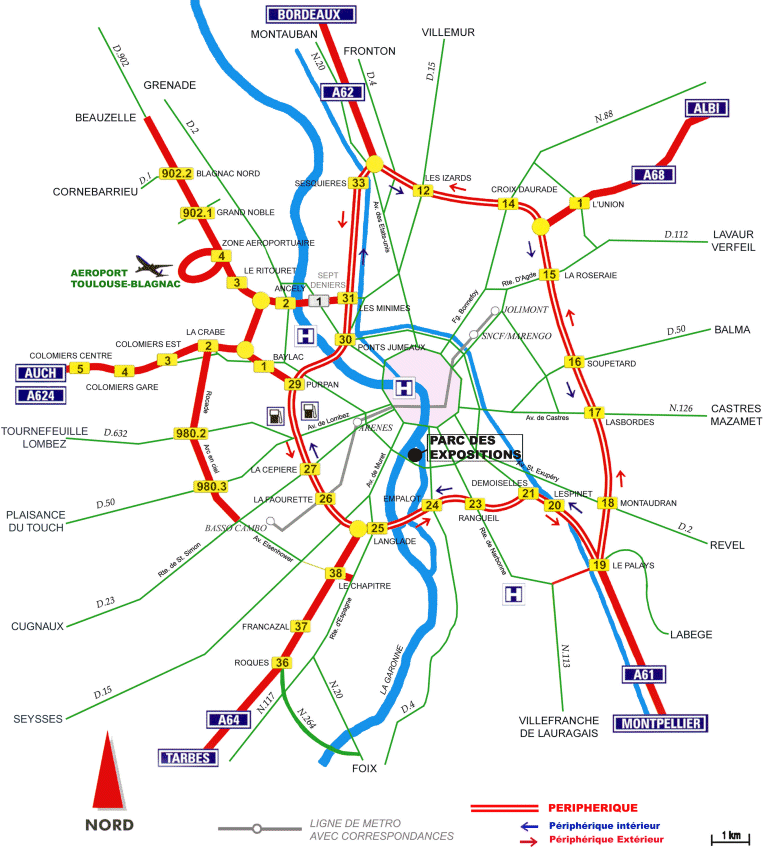 